SPCA of 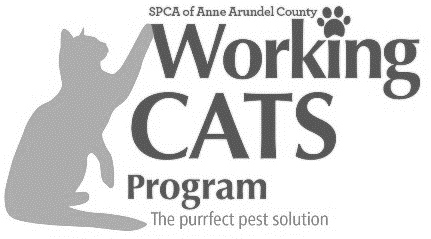 Anne Arundel CountyWorking Cat ApplicationApplicant InformationFull Name:                                                                                        Driver’s License #:	                                    Last                                    First             M.I.Address:		                                               Street Name                                                                  Apartment/Unit #	                                    City                                   State                                     Zip CodePhone:		      Email:  	Will your cat reside at your residence or business?   Home/Residence   Business    Barn/Stable	City:		 State:	 Zip Code:	 County:	Do you own or rent the residence/business?  I rent     I own If renting, list owner’s name:						 Phone number:			Who will be responsible for the care of the cat once the lease has completed?				Please describe the property/building where the cat(s) will live, including the structure where they will be acclimated/permanently housed (If the structure is not secure and escape-proof enough for the REQUIRED 3-4 week acclimation period, a large dog crate or similar cage may be used):How far is the property located from the main road?								What other types of animals reside on the property?							Is there a protected/warm area for outdoor animals during winter?      Yes     No     PartiallyPlease tell us why you are looking to give a home to a working cat:					How many cats are you able to accommodate?     1 Cat       2 Cats     3 Cats      4+ CatsWhat types of cat(s) are you looking for your barn/place of business? (We will do our best to find the best match.) Feral               Semi-Feral               Friendly (may still have some behavioral issues)Disclaimer and SignatureI certify that my answers are true and complete to the best of my knowledge. I understand that providing false information can and will void my application. I authorize AACSPCA to verify the provided information. I also understand that the AACSPCA reserves the right to deny my application.Print Name:									   Date:				Signature:									   Date:				If the cat will reside at your place of business, please provide business name and complete address:	Business Name:														Business Street Address:												Are you willing to provide outdoor cats with fresh food/ water daily?         Yes     NoDo you agree to trap and provide medical care should the cat become ill/injured?  Yes     NoAre you willing to let a member of AACSPCA visit your home by appointment?  Yes     NoHave you ever had a working cat before? If yes how many, how long did you have them, and what happened to them?